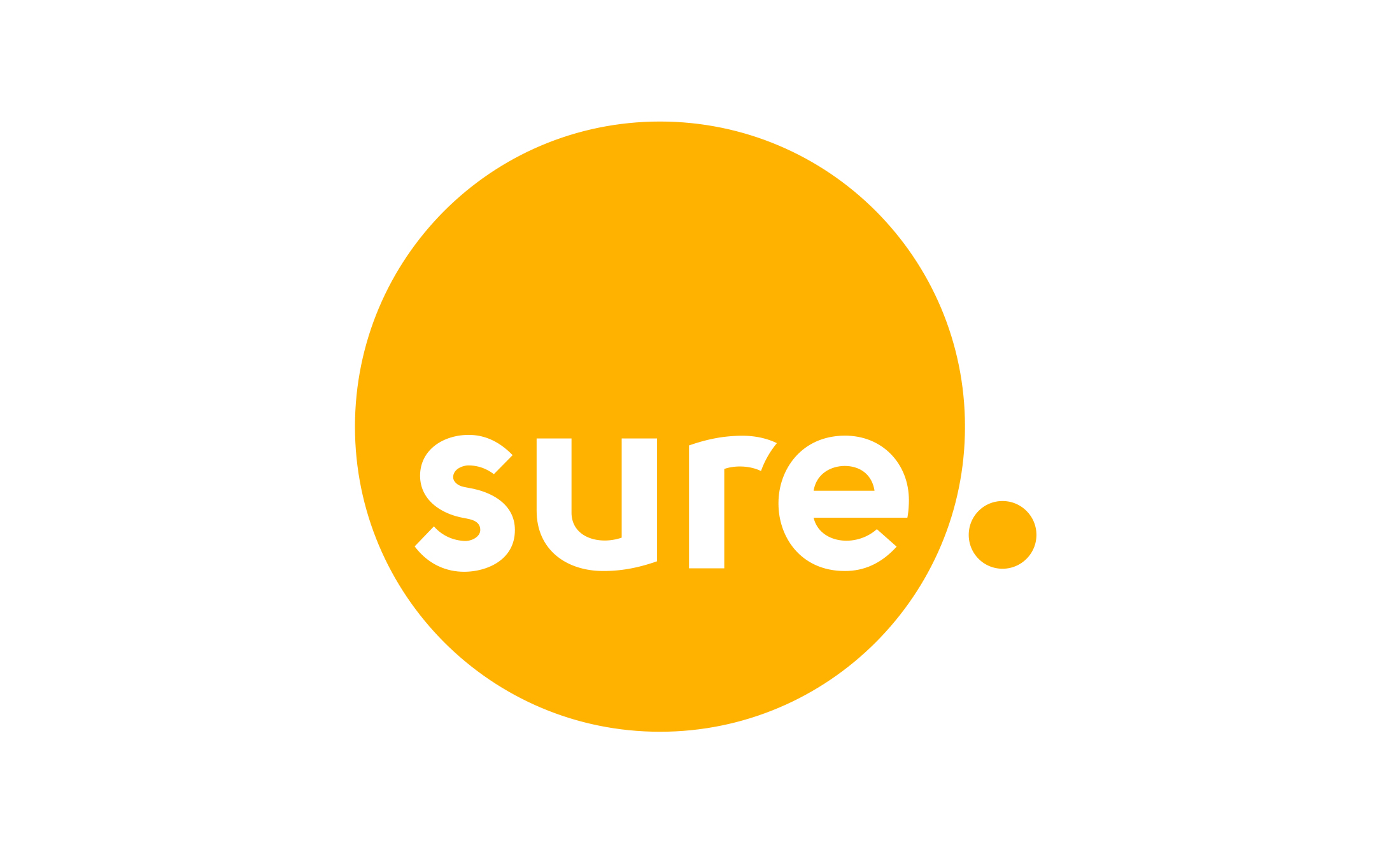 NEWS RELEASE5 November 2021Sure Community Foundation funds training for new Relate Guernsey counsellorsThe Sure Community Foundation is funding the training of two new counsellors for Relate Guernsey, the local charity which provides relationship advice and other counselling services for islanders. There is a growing demand for Relate’s valuable services, and these new appointments will greatly aid the continued provision of its lifechanging services. The funding will provide the new counsellors access to training from industry professionals, gaining them specific accreditation that allows them to work as relationship counsellors. Once passed, the counsellors will be able to offer specific advice and support systems for individuals and couples across Guernsey. Sophie Osborne of the Sure Community Foundation said: “The Foundation is pleased to help such a worthwhile and essential cause. Mental health is an important part of having a happy and healthy community, and the Foundation is always keen to support initiatives that improve life in Guernsey.“As an organisation, Sure has introduced mental health first aiders as we know how important it is to look out for each other and monitor our mental wellbeing.” Maria Jose Freeman, Board Member at Relate Guernsey, said: “During the COVID-19 pandemic, and to date, funding has been incredibly difficult for Relate Guernsey. We’re therefore extremely grateful for this generous donation by the Sure Community Foundation. The new counsellors will relieve some of the pressure on our busy team. Relate Guernsey offers a hugely important service to Guernsey and we can only continue our great work with the funding support from the local community and organisations like the Sure Community Foundation.” Relate Guernsey is still in need of further resources to keep up with demand and is calling for more counsellors to join its organisation. The charity is hosting an open forum at 6pm in the Henry Tupper room at Les Cotils on Thursday 11th November. Relate Guernsey is particularly keen to meet anyone interested in changing careers to become a counsellor as well as welcoming existing counsellors who may be looking for a new and rewarding challenge in relationship counselling.Interested parties can find out more at: https://relate.org.gg/ ENDSIssued by Sophie Gallienne, Orchard PR, 01481 251251, sophie@orchardpr.comNotes to editors:About Surewww.sure.com Twitter: https://twitter.com/SureGuernsey?lang=en Facebook: https://www.facebook.com/SureGsy/ LinkedIn: https://www.linkedin.com/company/surebusiness/?viewAsMember=true Headquartered in Guernsey, Sure provides telecommunications and related services across the Channel Islands, the Isle of Man and in the British Overseas Territories of Ascension, Falklands, Saint Helena and Diego Garcia. Sure provides fixed voice, mobile, broadband and Cloud services in the Channel Islands and Isle of Man. In the British Overseas Territories, Sure operates under exclusive licences with full-feature networks delivering voice, broadband data services and, in certain markets, TV.The corporate division of the business, Sure International, specialises in offshore connectivity, enabling those companies that operate in the islands to reliably and efficiently connect and transact with their global partners. Sure’s approach to business is based on its values of simplicity, trust, one team and customer-driven. The last of these values has resulted in annual multi-million-pound investments to provide customers with the best and latest services to meet their needs.  Sure is a member of the Batelco Group, a leading telecommunications provider to 13 markets spanning the Middle East & Northern Africa, Europe and the South Atlantic and Indian Ocean. 